Воронов Иван Сергеевич 1910г.р.Звание: рядовой 
в РККА с 03.1943 года Место призыва: Лотошинский РВК, Московская обл., Лотошинский р-н№ записи: 80349173Архивные документы о данном награждении:I. Приказ(указ) о награждении и сопроводительные документы к нему- первая страница приказ или указа- строка в наградном списке- наградной листII. Учетная картотека- данные в учетной картотекеОрден Красной Звезды 

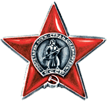 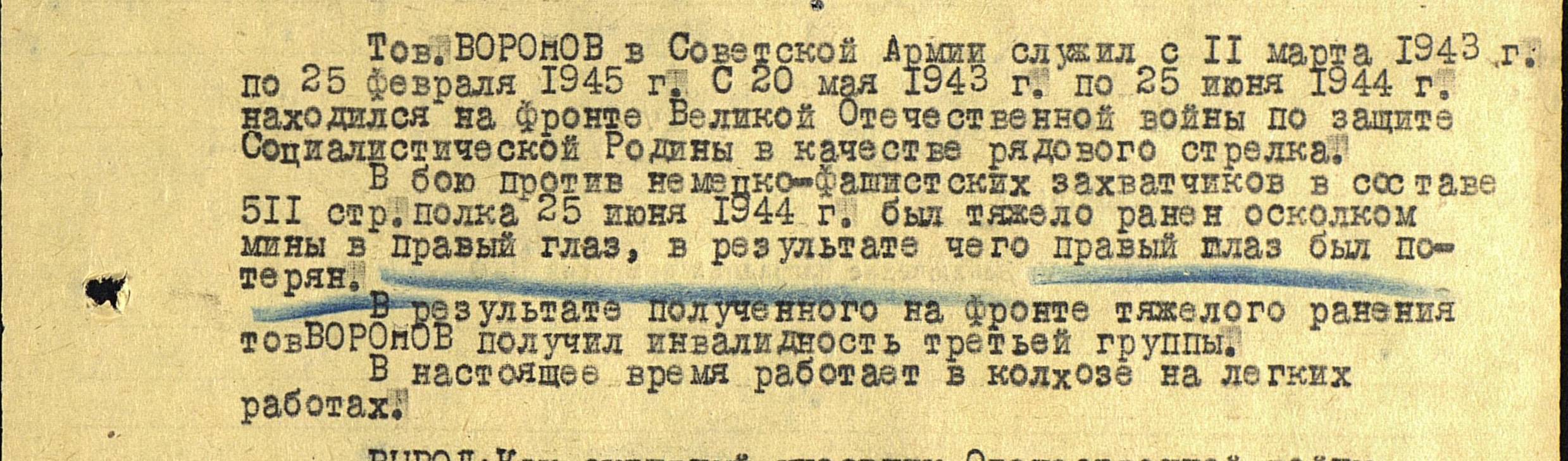 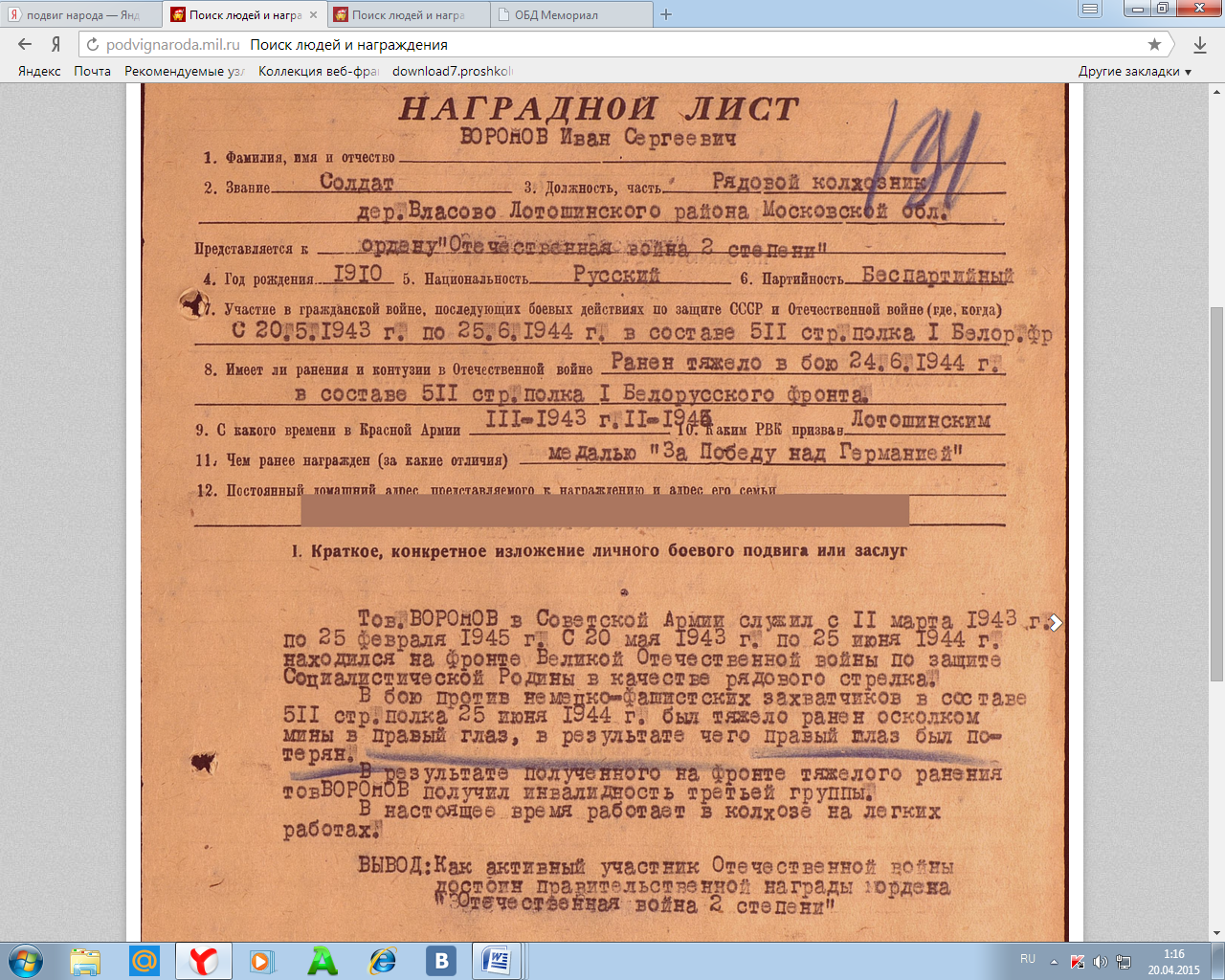 